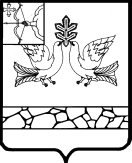 АДМИНИСТРАЦИЯ МУНИЦИПАЛЬНОГО ОБРАЗОВАНИЯСОВЕТСКИЙ МУНИЦИПАЛЬНЫЙ РАЙОНКИРОВСКОЙ ОБЛАСТИПОСТАНОВЛЕНИЕ03.11.2017                                                                                                          № 705г. СоветскО внесении измененийв постановление администрации Советского районаот 01.10.2014 № 800В соответствии с Федеральным законом от 27.07.2010 № 210-ФЗ «Об организации предоставления государственных и муниципальных услуг» администрация Советского района ПОСТАНОВЛЯЕТ:1. Внести изменения в постановление администрации Советского района от 01.10.2014 № 800 «Об утверждении административного регламента предоставления муниципальной услуги «Выдача разрешения на строительство объекта капитального строительства на территории Советского района Кировской области» (с изменениями, внесенными постановлениями администрации  Советского района от 15.05.2015 №  351, от 27.01.2016  № 21, от 17.03.2016 № 120, от 16.09.2016 № 534, от 28.10.2016 № 639, от 01.03.2017  № 145), утвердив изменения в административном регламенте предоставления муниципальной услуги «Выдача разрешения на строительство объекта капитального строительства на территории Советского района Кировской области» согласно приложению.2. Отделу документационного и информационно-технического обеспечения администрации Советского района  опубликовать настоящее постановление на официальном сайте органов местного самоуправления Советского района Кировской области.3. Настоящее постановление вступает в силу со дня его официального опубликования.Глава   Советского района              С.Н. КошкинПриложениеУТВЕРЖДЕНЫ
постановлением администрацииСоветского районаот 03.11.2017  №  705ИЗМЕНЕНИЯв административном регламенте предоставления муниципальной услуги«Выдача разрешения на строительство объекта капитального строительства на территории Советского района Кировской области» Абзац пятый пункта 1.3.2 подраздела 1.3 «Требования к порядку информирования о предоставлении муниципальной услуги»                               раздела 1 «Общие положения» изложить в следующей редакции:«телефон: 8(83375) 2-12-51, факс (83375) 2-12-54;».  В разделе 2 «Стандарт предоставления муниципальной услуги»:2.1.  Подраздел   2.4  изложить в следующей редакции:«2.4. Срок предоставления муниципальной услугиСрок предоставления муниципальной услуги составляет 7 рабочих дней со дня получения заявления о выдаче разрешения на строительство.В случае, если подано заявление о выдаче разрешения на строительство объекта капитального строительства, который не является линейным объектом и строительство или реконструкция которого планируется в границах территории исторического поселения федерального или регионального значения, и к заявлению о выдаче разрешения на строительство не приложено заключение, указанное в пункте 2.6.5 подраздела 2.6 настоящего Административного регламента, либо в заявлении о выдаче разрешения на строительство не содержится указание на типовое архитектурное решение, в соответствии с которым планируется строительство или реконструкция объекта капитального строительства,  срок предоставления муниципальной услуги составляет  30 дней со дня получения заявления о выдаче разрешения на строительство».Подраздел  2.6 «Перечень документов, необходимых для предоставления муниципальной услуги» изложить в следующей  редакции:«2.6. Перечень документов, необходимых для предоставления муниципальной услуги2.6.1. В целях строительства, реконструкции объекта капитального строительства заявитель направляет заявление о выдаче разрешения на строительство (приложение № 1 к настоящему Административному регламенту).К указанному заявлению прилагаются следующие документы:2.6.1.1. Правоустанавливающие документы на земельный участок.При наличии соглашения о передаче в случаях, установленных бюджетным      законодательством       Российской     Федерации,        органом 2государственной власти (государственным органом), Государственной корпорацией по атомной энергии «Росатом», Государственной корпорацией по космической деятельности «Роскосмос», органом управления государственным        внебюджетным   фондом     или      органом       местногосамоуправления полномочий государственного (муниципального)        заказчика, заключенного        при     осуществлении  бюджетных  инвестиций, - указанное соглашение, правоустанавливающие документы на земельный участок правообладателя, с которым заключено это соглашение.2.6.1.2. Градостроительный план земельного участка, выданный не ранее чем за три года до дня представления заявления на получение разрешения на строительство, или в случае выдачи разрешения на строительство линейного объекта реквизиты проекта планировки территории и проекта межевания территории.2.6.1.3. Материалы, содержащиеся в проектной документации: пояснительная записка;схема планировочной организации земельного участка, выполненная в соответствии  с информацией, указанной в градостроительном плане земельного участка, с обозначением места размещения объекта капитального строительства, подъездов и проходов к нему, границ зон действия публичных сервитутов, объектов археологического наследия;схема планировочной организации земельного участка, подтверждающая расположение линейного объекта в пределах красных линий, утвержденных в составе документации по планировке территории применительно к линейным объектам;архитектурные решения;сведения об инженерном оборудовании, сводный план сетей инженерно-технического обеспечения с обозначением мест подключения (технологического присоединения) проектируемого объекта капитального строительства к сетям инженерно-технического обеспечения;проект организации строительства объекта капитального строительства;проект организации работ по сносу или демонтажу объектов капитального строительства, их частей;перечень мероприятий по обеспечению доступа инвалидов к объектам здравоохранения, образования, культуры, отдыха, спорта и иным объектам социально-культурного и коммунально-бытового назначения, объектам транспорта, торговли, общественного питания, объектам делового, административного, финансового, религиозного назначения, объектам жилищного фонда в случае строительства, реконструкции указанных объектов при условии, что экспертиза проектной документации указанных объектов не проводилась в соответствии со статьей 49 Градостроительного кодекса Российской Федерации.2.6.1.4. Положительное заключение экспертизы проектной документации объекта капитального строительства (применительно к отдельным этапам строительства в случае, предусмотренном частью 12.1 статьи 48  Градостроительного кодекса Российской Федерации), если такая проектная документация подлежит экспертизе в соответствии со статьей 49 Градостроительного      кодекса      Российской    Федерации,     положительное3заключение государственной экспертизы проектной документации в случаях, предусмотренных      частью 3.4     статьи 49       Градостроительного    кодексаРоссийской Федерации, положительное заключение государственной экологической   экспертизы     проектной     документации       в            случаях, предусмотренных частью  6  статьи 49  Градостроительного кодекса Российской Федерации.Заключение, предусмотренное частью 3.5 статьи 49 Градостроительного кодекса Российской Федерации, в случае использования модифицированной проектной документации.2.6.1.5. Разрешение на отклонение от предельных параметров разрешенного строительства, реконструкции (в случае, если застройщику было предоставлено такое разрешение в соответствии со статьей 40 Градостроительного кодекса Российской Федерации).2.6.1.6. Согласие всех правообладателей объекта капитального строительства в случае реконструкции такого объекта, за исключением указанных в третьем абзаце настоящего подпункта случаев реконструкции многоквартирного дома.В случае проведения реконструкции государственным (муниципальным) заказчиком, являющимся органом государственной власти (государственным органом), Государственной корпорацией по атомной энергии «Росатом», Государственной корпорацией по космической деятельности «Роскосмос», органом управления государственным внебюджетным фондом или органом местного самоуправления, на объекте капитального строительства государственной (муниципальной) собственности, правообладателем которого является государственное (муниципальное) унитарное предприятие, государственное (муниципальное) бюджетное или автономное учреждение, в отношении которого указанный орган осуществляет соответственно функции и полномочия учредителя или права собственника имущества, - соглашение о проведении такой реконструкции, определяющее в том числе условия и порядок возмещения ущерба, причиненного указанному объекту при осуществлении реконструкции.Решение общего собрания собственников помещений и машино-мест в многоквартирном доме, принятое в соответствии с жилищным законодательством в случае реконструкции многоквартирного дома, или, если в результате такой реконструкции произойдет уменьшение размера общего имущества в многоквартирном доме, согласие всех собственников помещений и машино-мест в многоквартирном доме.2.6.1.7. Копия свидетельства об аккредитации юридического лица, выдавшего положительное заключение негосударственной экспертизы проектной документации, в случае, если представлено заключение негосударственной экспертизы проектной документации.2.6.1.8. Документы, предусмотренные законодательством Российской Федерации об объектах культурного наследия, в случае, если при проведении работ по сохранению объекта культурного наследия затрагиваются конструктивные и другие характеристики надежности и безопасности такого объекта.42.6.2. Документы (их копии или сведения, содержащиеся в них), указанные      в      подпунктах      2.6.1.1,       2.6.1.2,        2.6.1.5   пункта     2.6.1 настоящего  Административного регламента, запрашиваются администрацией в рамках межведомственного информационного взаимодействия в        государственных органах,     органах     местного     самоуправления    и  подведомственных государственным органам или органам местного самоуправления организациях, в распоряжении которых находятся указанные документы, если заявитель не представил указанные документы самостоятельно.Документы, указанные в подпункте 2.6.1.1 пункта 2.6.1 настоящего Административного регламента, направляются заявителем самостоятельно, если указанные документы (их копии или сведения, содержащиеся в них) отсутствуют в Едином государственном реестре недвижимости.2.6.3. В целях строительства, реконструкции объекта индивидуального жилищного строительства заявитель направляет заявление о выдаче разрешения на строительство (приложение № 1 к настоящему Административному регламенту).К указанному заявлению прилагаются следующие документы:2.6.3.1. Правоустанавливающие документы на земельный участок.2.6.3.2. Градостроительный план земельного участка, выданный не ранее чем за три года до дня представления заявления на получение разрешения на строительство.2.6.3.3. Схема планировочной организации земельного участка с обозначением места размещения объекта индивидуального жилищного строительства.2.6.3.4. Описание внешнего облика объекта индивидуального жилищного строительства в случае, если строительство или реконструкция объекта индивидуального жилищного строительства планируется в границах территории исторического поселения федерального или регионального значения, за исключением случая, предусмотренного частью 10.2 статьи 51 Градостроительного   кодекса   Российской   Федерации.   Описание  внешнегооблика объекта индивидуального жилищного строительства включает в себя его описание в текстовой форме и графическое описание. Описание внешнего облика объекта индивидуального жилищного строительства в текстовой форме включает в себя указание на параметры объекта индивидуального жилищного строительства, цветовое решение его внешнего облика, планируемые к использованию строительные материалы, определяющие внешний облик такого объекта, а также описание иных характеристик такого объекта, требования к которым установлены градостроительным регламентом в качестве требований к архитектурным решениям объекта капитального строительства. Графическое описание   представляет    собой     изображение    внешнего   облика     объекта  индивидуального жилищного строительства, включая его фасады и конфигурацию объекта.2.6.4. Документы (их копии или сведения, содержащиеся в них), указанные в подпунктах 2.6.3.1 и 2.6.3.2 пункта 2.6.3  настоящего Административного регламента, запрашиваются администрацией в рамках межведомственного   информационного   взаимодействия  в   государственных5органах, органах местного самоуправления и подведомственных государственным   органам   или   органам         местного         самоуправленияорганизациях, в распоряжении которых находятся указанные документы, если заявитель  не представил указанные документы самостоятельно.Документы, указанные в подпункте 2.6.3.1 пункта 2.6.3 настоящего Административного регламента, направляются заявителем самостоятельно, если указанные документы (их копии или сведения, содержащиеся в них) отсутствуют в Едином государственном реестре недвижимости.2.6.5. В случае, если строительство или реконструкция объекта капитального строительства планируется в границах территории исторического поселения федерального или регионального значения, к заявлению о выдаче разрешения на строительство может быть приложено заключение органа исполнительной власти субъекта Российской Федерации, уполномоченного в области охраны объектов культурного наследия, о соответствии предусмотренного пунктом 3 части 12 статьи 48 Градостроительного кодекса Российской Федерации раздела проектной документации объекта капитального строительства или предусмотренного подпунктом 2.6.3.4  пункта 2.6.3  настоящего Административного регламента описания внешнего облика объекта индивидуального жилищного строительства предмету охраны исторического поселения и требованиям к архитектурным решениям объектов капитального строительства, установленным градостроительным регламентом применительно к территориальной зоне, расположенной в границах территории исторического поселения федерального или регионального значения.2.6.6. Заявитель вправе осуществить строительство или реконструкцию объекта капитального строительства в границах территории исторического поселения федерального или регионального значения в соответствии с типовым архитектурным решением объекта капитального строительства, утвержденным в соответствии с Федеральным законом от 25.06.2002                 № 73-ФЗ «Об объектах культурного наследия (памятниках истории и культуры) народов Российской Федерации» для данного исторического поселения. В этом случае в заявлении о выдаче разрешения на строительство указывается на такое типовое архитектурное решение. Приложение описания внешнего облика объекта индивидуального жилищного строительства к заявлению о выдаче разрешения на строительство такого объекта не требуется.2.6.7. Документы, необходимые для предоставления муниципальной услуги, могут быть направлены в форме электронных документов, в том числе с использованием Единого портала или Регионального портала. В этом случае документы подписываются электронной подписью в соответствии с законодательством Российской Федерации.2.6.8. При предоставлении муниципальной услуги администрация не вправе требовать от заявителя:представления документов и информации или осуществления действий, которые не предусмотрены нормативными правовыми актами, регулирующими отношения, возникающие в связи с предоставлением муниципальной услуги;представления документов и информации, которые в соответствии с нормативными правовыми актами Российской   Федерации,       нормативными6правовыми актами Кировской области и муниципальными правовыми актами находятся  в  распоряжении   государственных   органов,     органов      местного самоуправления и (или) подведомственных государственным органам и (или) органам местного самоуправления организаций, участвующих в предоставлении государственных или муниципальных услуг, за исключением документов, указанных в части 6 статьи 7 Федерального закона от  27.07.2010 № 210-ФЗ «Об организации предоставления государственных и муниципальных услуг;осуществления действий, в том числе согласований, необходимых для получения  муниципальной услуги и связанных с обращением в иные государственные органы, органы местного самоуправления, организации, за исключением получения услуг и получения документов и информации, предоставляемых в результате предоставления таких услуг, включенных в перечни, указанные в части 1 статьи 9 Федерального закона от 27.07.2010              № 210-ФЗ «Об организации предоставления государственных и муниципальных услуг».Подраздел  2.8 «Перечень оснований для отказа в предоставлении муниципальной услуги» изложить в следующей редакции:«2.8. Перечень оснований для отказа в предоставлении муниципальной услугиОснованиями для отказа в предоставлении муниципальной услуги являются:отсутствие документов, предусмотренных пунктами 2.6.1 и 2.6.3 подраздела  2.6   настоящего Административного регламента;несоответствие представленных документов требованиям к строительству, реконструкции объекта капитального строительства, установленным на дату выдачи представленного для получения разрешения на строительство градостроительного плана земельного участка, или в случае выдачи разрешения на строительство линейного объекта требованиям проекта планировки территории и проекта межевания территории, а также разрешенному использованию земельного участка и (или) ограничениям, установленным в соответствии  с земельным и  иным  законодательством Российской Федерации, требованиям, установленным в разрешении на отклонение от предельных параметров разрешенного строительства, реконструкции;заключение органа исполнительной власти субъекта Российской Федерации,   уполномоченного   в   области    охраны    объектов   культурного наследия,  о несоответствии раздела проектной документации объекта капитального   строительства   или   описания   внешнего     облика       объекта индивидуального жилищного строительства предмету охраны исторического поселения и требованиям к архитектурным решениям объектов капитального строительства,     установленным        градостроительным             регламентом применительно   к    территориальной    зоне,    расположенной     в    границах территории исторического поселения федерального или регионального значения.Неполучение или несвоевременное получение документов, запрошенных в соответствии     с    пунктами      2.6.2    и     2.6.4   подраздела 2.6 настоящего 7Административного регламента, не может являться основанием для отказа в выдаче разрешения на строительство».В разделе 3 «Состав, последовательность и сроки выполнения административных процедур (действий), требования к порядку их выполнения, в том числе особенности выполнения административных процедур в электронной форме, а также особенности выполнения административных процедур в многофункциональных центрах»:В подразделе 3.2 «Описание последовательности административных действий при приеме и регистрации документов»:Во втором абзаце слова «в пункте 2.7» заменить словами «в подразделе 2.7».В седьмом абзаце слова «в пункте 2.7» заменить словами «в подразделе 2.7».Десятый абзац изложить в следующей редакции:«Максимальный срок выполнения административной процедуры составляет 1 рабочий день с момента поступления заявления».В подразделе 3.3 «Описание последовательности административных действий при формировании и направлении межведомственных запросов»:Во втором абзаце слова «подпунктами  2.6.1.9 и  2.6.2.2 пункта 2.6» заменить словами «пунктами 2.6.2 и 2.6.4 подраздела 2.6».Абзац третий изложить в следующей редакции:«Максимальный срок выполнения административной процедуры составляет 1 рабочий день с момента поступления зарегистрированного заявления».Подраздел 3.4 «Описание последовательности административных действий при рассмотрении заявления и представленных документов и принятие решения о выдаче  или отказе в выдаче разрешения на строительство» изложить в следующей редакции: «3.4. Описание последовательности административных действий при рассмотрении заявления и представленных документов и принятие решения о выдаче  или отказе в выдаче разрешения на строительствоОснованием для начала административной процедуры является поступление зарегистрированных в установленном порядке документов специалисту, ответственному за предоставление муниципальной услуги.Специалист, ответственный за предоставление муниципальной услуги, проводит проверку документов и правильность их оформления в соответствии с требованиями действующего законодательства.  По результатам анализа полученных документов специалист, ответственный за предоставление муниципальной услуги, проверяет на наличие оснований для отказа в предоставлении муниципальной услуги, указанных в подразделе  2.8 настоящего Административного регламента, в том числе  проводит проверку  соответствия  проектной  документации       или  схемы планировочной организации земельного участка с обозначением места размещения объекта индивидуального жилищного строительства требованиям 8к строительству, реконструкции объекта капитального строительства, установленным на дату выдачи представленного для получения разрешения на строительство градостроительного плана земельного участка,  или    в    случае выдачи разрешения на строительство линейного объекта требованиям проекта планировки   территории   и   проекта   межевания   территории,       а       также допустимости размещения объекта капитального строительства в соответствии с разрешенным использованием земельного участка и ограничениями, установленными в соответствии с земельным и иным законодательством Российской Федерации.  В случае выдачи лицу разрешения на отклонение от предельных параметров разрешенного строительства, реконструкции проводится проверка проектной документации или указанной схемы планировочной организации земельного участка на соответствие требованиям, установленным в разрешении на отклонение от предельных параметров разрешенного строительства, реконструкции.В случае, если подано заявление о выдаче разрешения на строительство объекта капитального строительства, который не является линейным объектом и строительство или реконструкция которого планируется в границах территории исторического поселения федерального или регионального значения, и к заявлению о выдаче разрешения на строительство не приложено заключение, указанное в пункте 2.6.5 подраздела  2.6 настоящего Административного регламента, либо в заявлении о выдаче разрешения на строительство не содержится указание на типовое архитектурное решение, в соответствии с которым планируется строительство или реконструкция объекта капитального строительства, специалист, ответственный за предоставление муниципальной услуги:в течение трех дней со дня получения указанного заявления проводит проверку наличия документов, необходимых для принятия решения о выдаче разрешения на строительство, и направляет приложенные к нему раздел проектной документации объекта капитального строительства, предусмотренный пунктом  3 части 12 статьи 48 Градостроительного Кодекса Российской Федерации, или описание внешнего облика объекта индивидуального жилищного строительства, предусмотренное подпунктом 2.6.3.4 пункта 2.6.3 настоящего Административного  регламента, в орган исполнительной власти субъекта Российской Федерации, уполномоченный в области охраны объектов культурного наследия, или отказывает в выдаче разрешения на строительство при отсутствии документов, необходимых для принятия решения о выдаче разрешения на строительство;проводит проверку соответствия проектной документации или схемы планировочной организации земельного участка с обозначением места размещения объекта индивидуального жилищного строительства требованиям градостроительного плана земельного участка, красным линиям, а также требованиям,  установленным  в  разрешении  на  отклонение  от    предельных параметров разрешенного строительства, реконструкции в случае выдачи лицу такого разрешения. При этом проверка проектной документации или описаниявнешнего облика объекта индивидуального жилищного строительства на соответствие установленным градостроительным   регламентом    требованиям 9к архитектурным решениям объектов капитального строительства не проводится;в течение тридцати дней со дня получения указанного заявления выдает разрешение на строительство или отказывает в выдаче такого разрешения с указанием причин отказа.В случае наличия оснований для отказа в предоставлении муниципальной услуги специалист, ответственный за предоставление муниципальной услуги, готовит проект уведомления об отказе в предоставлении муниципальной услуги с указанием причин отказа (приложение № 5 к настоящему Административному регламенту). Проект уведомления об отказе в предоставлении муниципальной услуги направляется уполномоченному должностному лицу на рассмотрение и подпись. В случае отсутствия оснований для отказа в предоставлении муниципальной услуги, специалист, ответственный за предоставление муниципальной услуги, осуществляет подготовку разрешения на строительство и направляет на согласование и утверждение в соответствии с установленным порядком. При повторной подаче заявления о выдаче разрешения на строительство проверка документов осуществляется по замечаниям, указанным в отказе в выдаче разрешения на строительство. Требование данного пункта не учитываются в случае, когда при повторном обращении заявителя о получении разрешения на строительство в проектной документации меняются характеристики объекта капитального строительства.Результатом выполнения административной процедуры является принятие администрацией решения о выдаче разрешения на строительство либо об отказе в выдаче с указанием причин отказа. Максимальный срок выполнения административной процедуры не может превышать 5 рабочих дней с момента поступления зарегистрированных в установленном порядке документов специалисту, ответственному за предоставление муниципальной услуги.Четвертый абзац подраздела  3.5 «Описание последовательности административных действий при регистрации и выдаче документов заявителю» изложить в следующей редакции:«Максимальный срок выполнения административной процедуры составляет  1 рабочий день с момента подписания уполномоченным должностным лицом результата предоставления муниципальной услуги».Дополнить подразделом 3.6 следующего содержания:       «3.6. Особенности выполнения административных процедур в электронной   формеЗаявление и документы могут быть направлены в форме электронного документа с использованием Единого портала или Регионального портала. В этом случае документы подписываются электронной подписью в соответствии с законодательством Российской Федерации, при этом документ, удостоверяющий личность, не требуется.Основанием для начала предоставления муниципальной услуги в электронной     форме     является     поступление     в     систему     электронного 10документооборота запроса на предоставление муниципальной услуги с Единого портала либо с Регионального портала.Статус запроса и информация о результате предоставления муниципальной услуги отражаются в «Личном кабинете пользователя» на Едином портале либо на Региональном портале». Дополнить подразделом  3.7 следующего содержания:«3.7. Особенности выполнения административных процедур в многофункциональном центреВ случае подачи запроса на предоставление муниципальной услуги через многофункциональный центр:заявление на предоставление муниципальной услуги и комплект необходимых документов направляются из многофункционального центра в администрацию в порядке, предусмотренном соглашением, заключенным между многофункциональным центром и администрацией;началом срока предоставления муниципальной услуги является день получения администрацией  запроса на предоставление муниципальной услуги.Выдача результата предоставления муниципальной услуги в многофункциональном центре осуществляется экспертами многофункционального центра после предварительного информирования заявителя о готовности результата предоставления муниципальной услуги посредством телефонной связи.Результат предоставления муниципальной услуги в многофункциональном центре выдается заявителю (представителю заявителя), предъявившему следующие документы:документ, удостоверяющий личность заявителя либо его представителя;документ, подтверждающий полномочия представителя заявителя».Пункт 5.2.2 раздела 5 «Досудебный (внесудебный)  порядок обжалования решений и действий (бездействия) органа, предоставляющего муниципальную   услугу,    должностного    лица    органа,     предоставляющего муниципальную услугу, либо муниципального служащего» дополнить абзацем третьим следующего содержания: «Жалоба на решения и (или) действия (бездействие) органа, предоставляющего муниципальную услугу, должностного лица органа, предоставляющего муниципальную услугу, либо муниципального служащего при осуществлении в отношении юридических лиц и индивидуальных предпринимателей, являющихся субъектами градостроительных отношений, процедур, включенных в исчерпывающие перечни процедур в сферах строительства,   утвержденные   Правительством   Российской   Федерации     в соответствии с частью 2 статьи 6 Градостроительного кодекса Российской Федерации, может быть подана такими лицами в порядке, установленном статьей 11.2 Федерального закона от 27.07.2010 № 210-ФЗ «Об организации предоставления государственных и муниципальных услуг», либо в порядке, установленном антимонопольным законодательством Российской Федерации, в антимонопольный орган»._____________